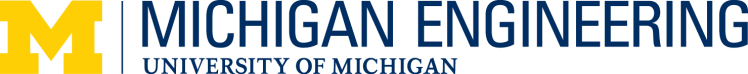 Engineering Research Symposium		https://gradsymposium.engin.umich.edu/                                              GOLD SPONSORContact InformationCompany Name:Contact Name:Contact Address:Email:Phone:Up to 3 Representatives Attending the SymposiumFirst Attendee’s Name:First Attendee’s Email:Second Attendee’s Name:Second Attendee’s Email:Third Attendee’s Name:Third Attendee’s Email:Gold Sponsor Benefits:Send up to 3 representatives to walk around the symposium and speak with students about their research during the poster sessionsReceive up to 3 parking permitsReceive up to 3 boxed lunchesCompany logo will be listed on the ERS website all yearCompany logo will be displayed on signs during the ERSReceive a full page ad in the abstract and schedule booksConduct interviews in a designated roomStaff an information booth to hand-out any recruiting materials you wish to bringHost an information session for students to learn more about your companyPlease select the choice that best reflects your company’s status:
Start-up (<100 employees)			$500.00	 			Small company (100-500 employees)		$1000.00			Large company (500+ employees)		$2500.00			Payment Options:□ Preferred method: I have enclosed a check, made payable to “The University of Michigan.”□ I prefer to pay by credit card, please send me an invoice for payment.  Upon receiving the invoice, please call (734) 615-2000 to pay via credit card.Please send this form and your check to: 
Andria Rose
University of Michigan College of Engineering
145E Chrysler Center
2121 Bonisteel Blvd.
Ann Arbor, MI 48109-2092